體育活動成果記錄表體育活動成果記錄表活動名稱：108年梧棲區區長盃 活動名稱：108年梧棲區區長盃 活動時間：108年8月31日活動地點：梧棲區中正國小帶隊教練:沈素貞帶隊教練:沈素貞參與人員：文華男子排球隊參與人員：文華男子排球隊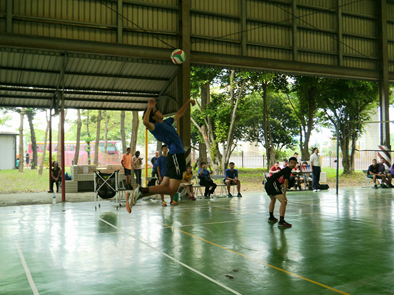 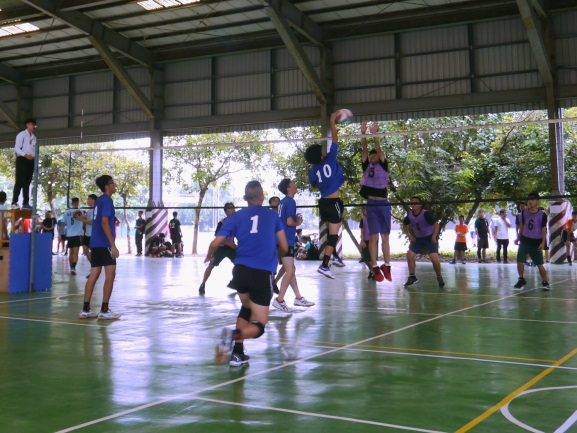 照片說明：   賽內攻擊(發球)照片說明： 賽內攻擊(扣球) 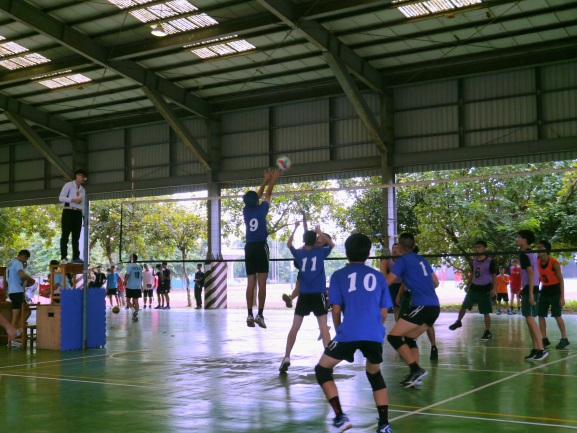 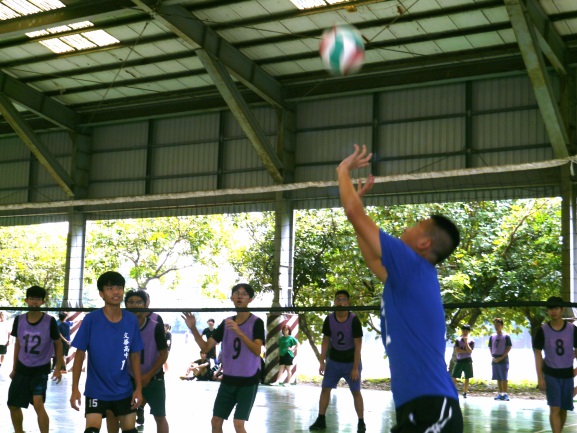 照片說明：    賽內防守(攔網)照片說明： 賽內攻擊(舉球)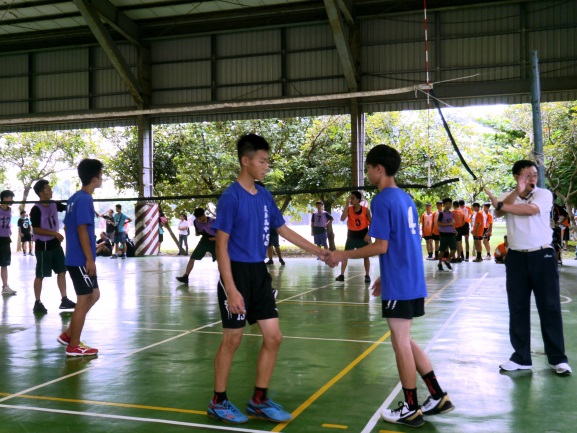 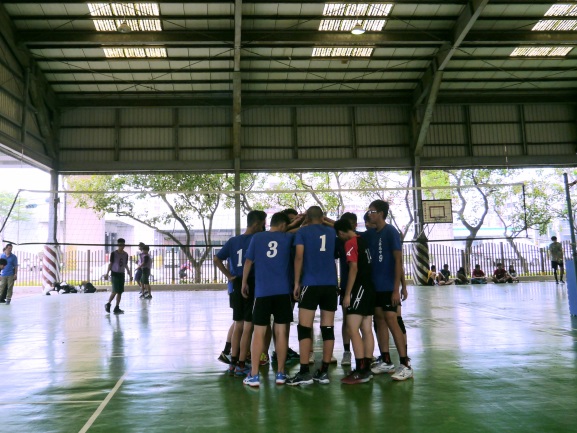 照片說明： 交換球員照片說明： 賽前集氣